Příloha 4 			50%			25%				80%		Soldes après-Noël    Vincent et Véronique vont faire des achats. Quel est le prix final des produits proposés ? Quel produit (A, B ou C) est-il mieux d’acheter ? Décidez selon le prix soldé. Savez-vous décider sans utiliser la calculatrice ?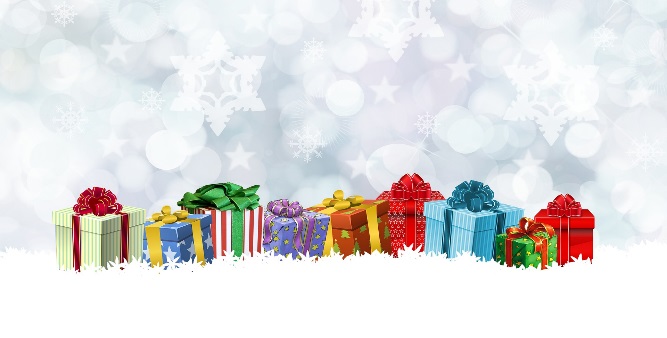 ProduitPrix originalRéductionPrix soldéune guitare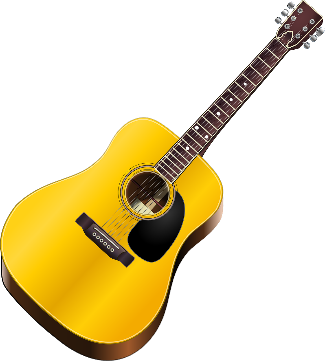 301€599€480€15%50%20% une veste en cuir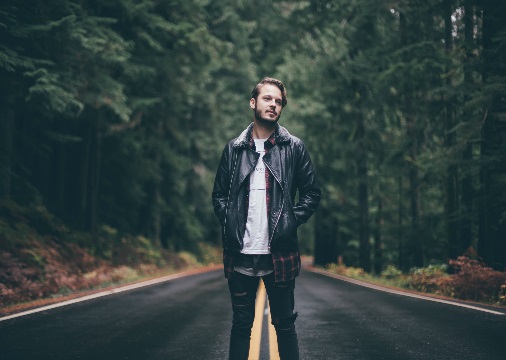 169€800€299€25%60%50%une télévision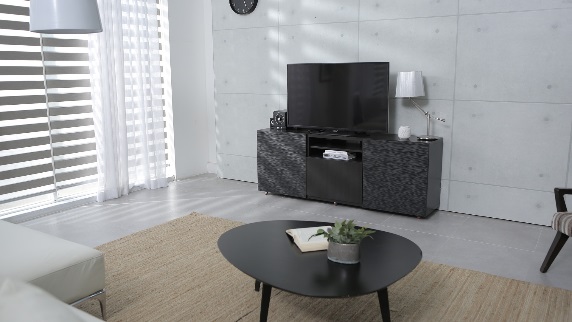 1299€3100€1800€10%50%30%un parfum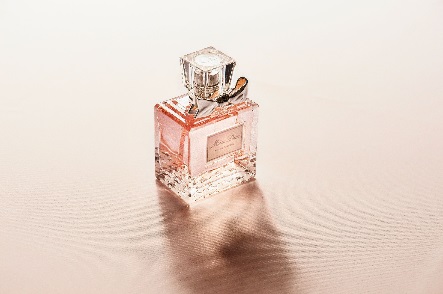 79€130€45€30%40%5%une lampe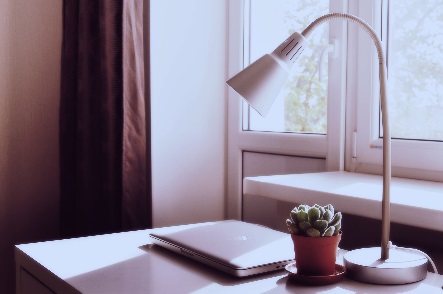 42€35€59€25%10%40%un canapé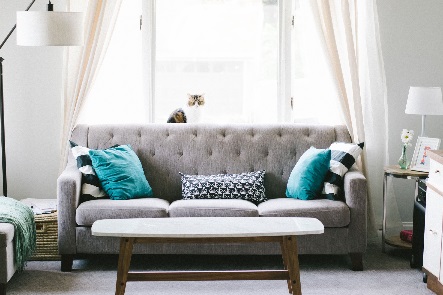 499€300€250€50%15%5%un portable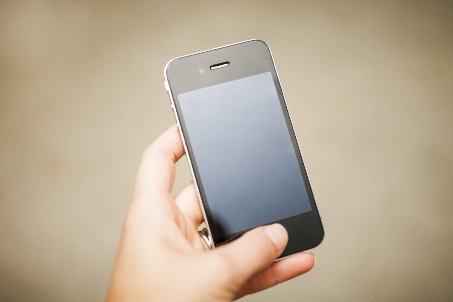 1600€2200€3100€40%30%20%un chien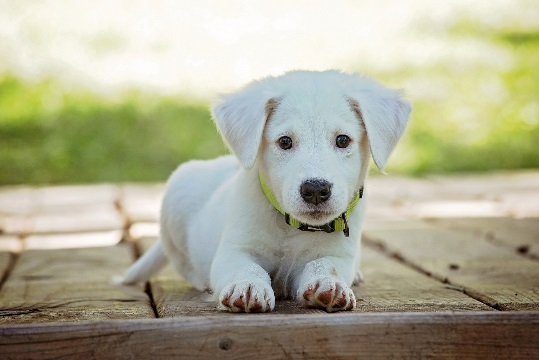 630€899€440€10%50%5%